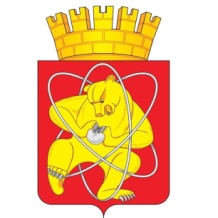 Городской округ «Закрытое административно – территориальное образование Железногорск Красноярского края»СОВЕТ ДЕПУТАТОВ ЗАТО г. ЖЕЛЕЗНОГОРСКРЕШЕНИЕ17 декабря 2020                                                                                                                 № 4-34Р       г. ЖелезногорскОб отмене решения городского Совета ЗАТО  Железногорск Красноярского края от 17.11.2005 № 3-11Р «О системе налогообложения в виде единого налога на вмененный доход для отдельных видов деятельности на территории ЗАТО Железногорск Красноярского края»В соответствии с Федеральным законом от 29.06.2012 № 97-ФЗ "О внесении изменений в часть первую и часть вторую Налогового кодекса Российской Федерации и статью 26 Федерального закона "О банках и банковской деятельности", Федеральным законом от 06.10.2003 № 131-ФЗ «Об общих принципах организации местного самоуправления в Российской Федерации», Уставом ЗАТО Железногорск, Совет депутатов Р Е Ш И Л:1. Отменить:1.1. Решение городского Совета  ЗАТО  Железногорск Красноярского края от 17.11.2005 № 3-11Р «О системе налогообложения в виде единого налога на вмененный доход для отдельных видов деятельности на территории ЗАТО Железногорск Красноярского края».1.2. Решение городского Совета  ЗАТО  Железногорск Красноярского края от 23.11.2006 № 20-111Р «О внесении изменений в Решение городского Совета от 17.11.2005 N 3-11Р "О системе налогообложения в виде единого налога на вмененный доход для отдельных видов деятельности на территории ЗАТО Железногорск Красноярского края"».1.3. Решение Совета депутатов ЗАТО г. Железногорск Красноярского края от 02.11.2007 № 32-202Р «О внесении изменений и дополнений в Решение городского Совета от 17.11.2005 N 3-11Р "О системе налогообложения в виде единого налога на вмененный доход для отдельных видов деятельности на территории ЗАТО Железногорск Красноярского края"».1.4. Решение Совета депутатов ЗАТО г. Железногорск Красноярского края от 23.10.2008 № 48-343Р «О внесении изменений и дополнений в Решение городского Совета от 17.11.2005 N 3-11Р "О системе налогообложения в виде единого налога на вмененный доход для отдельных видов деятельности на территории ЗАТО Железногорск Красноярского края"».1.5. Решение Совета депутатов ЗАТО г. Железногорск Красноярского края от 26.02.2009 № 52-389Р «О внесении изменений в Решение городского Совета от 17.11.2005 N 3-11Р "О системе налогообложения в виде единого налога на вмененный доход для отдельных видов деятельности на территории ЗАТО Железногорск Красноярского края"».1.6. Решение Совета депутатов ЗАТО г. Железногорск Красноярского края от 30.09.2009 № 63-414Р «О внесении изменений в Решение городского Совета от 17.11.2005 N 3-11Р "О системе налогообложения в виде единого налога на вмененный доход для отдельных видов деятельности на территории ЗАТО Железногорск Красноярского края"».1.7. Решение Совета депутатов ЗАТО г. Железногорск Красноярского края от 28.10.2010 № 9-56Р «О внесении изменений в Решение городского Совета от 17.11.2005 N 3-11Р "О системе налогообложения в виде единого налога на вмененный доход для отдельных видов деятельности на территории ЗАТО Железногорск Красноярского края"».1.8. Решение Совета депутатов ЗАТО г. Железногорск Красноярского края от 23.06.2011 № 16-99Р «О внесении изменений в Решение городского Совета ЗАТО Железногорск от 17.11.2005 N 3-11Р "О системе налогообложения в виде единого налога на вмененный доход для отдельных видов деятельности на территории ЗАТО Железногорск Красноярского края"».1.9. Решение Совета депутатов ЗАТО г. Железногорск Красноярского края от 28.02.2013 № 33-189Р «О внесении изменений в Решение городского Совета ЗАТО Железногорск от 17.11.2005 N 3-11Р "О системе налогообложения в виде единого налога на вмененный доход для отдельных видов деятельности на территории ЗАТО Железногорск Красноярского края"».1.10. Решение Совета депутатов ЗАТО г. Железногорск Красноярского края от 09.07.2015 № 60-307Р «О внесении изменений в Решение городского Совета ЗАТО Железногорск от 17.11.2005 N 3-11Р "О системе налогообложения в виде единого налога на вмененный доход для отдельных видов деятельности на территории ЗАТО Железногорск Красноярского края"».1.11. Решение Совета депутатов ЗАТО г. Железногорск Красноярского края от 15.12.2016 № 15-64Р «О внесении изменений в Решение городского Совета ЗАТО Железногорск от 17.11.2005 N 3-11Р "О системе налогообложения в виде единого налога на вмененный доход для отдельных видов деятельности на территории ЗАТО Железногорск Красноярского края"».1.12. Решение Совета депутатов ЗАТО г. Железногорск Красноярского края от 23.11.2017 № 24-96Р «О внесении изменений в Решение городского Совета ЗАТО Железногорск от 17.11.2005 N 3-11Р "О системе налогообложения в виде единого налога на вмененный доход для отдельных видов деятельности на территории ЗАТО Железногорск Красноярского края"».1.13. Решение Совета депутатов ЗАТО г. Железногорск Красноярского края от 15.02.2018 № 29-114Р «О внесении изменений в Решение городского Совета ЗАТО Железногорск от 17.11.2005 N 3-11Р "О системе налогообложения в виде единого налога на вмененный доход для отдельных видов деятельности на территории ЗАТО Железногорск Красноярского края"».1.14. Решение Совета депутатов ЗАТО г. Железногорск Красноярского края от 26.11.2019 № 48-278Р «О внесении изменений в Решение городского Совета ЗАТО Железногорск от 17.11.2005 N 3-11Р "О системе налогообложения в виде единого налога на вмененный доход для отдельных видов деятельности на территории ЗАТО Железногорск Красноярского края"».1.15. Решение Совета депутатов ЗАТО г. Железногорск Красноярского края от 23.06.2020 № 53-323Р «О внесении изменений в Решение городского Совета ЗАТО Железногорск от 17.11.2005 N 3-11Р "О системе налогообложения в виде единого налога на вмененный доход для отдельных видов деятельности на территории ЗАТО Железногорск Красноярского края"».2. Контроль за исполнением настоящего решения возложить на председателя комиссии по бюджету, финансам и налогам Ю.И. Разумника.3.  Настоящее решение вступает в силу после его официального опубликования и распространяется на правоотношения, возникшие с 1 января 2021 года.Председатель Совета депутатов                             Глава ЗАТО г. ЖелезногорскЗАТО г. Железногорск  	                           С.Д. Проскурнин                                                       И.Г. Куксин